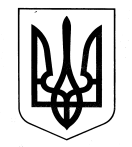 УКРАЇНАГОРОДОЦЬКА МІСЬКА РАДАЛЬВІВСЬКОЇ ОБЛАСТІ8 сесія восьмого скликанняРІШЕННЯ № 1632від 24 червня 2021 року							     м. ГородокПро встановлення місцевих податків і зборів та визначення розмірів їх ставок на території Городоцької міської ради з 1 січня  2022 рокуВідповідно до ст.10, 12, 267, 268 та 268¹ Податкового кодексу України,  Закону України «Про засади державної регуляторної політики у сфері господарської діяльності» та керуючись підпунктом 24 пункту 1 статті 26, статтею 59 Закону України «Про місцеве самоврядування в Україні», міська радаВ И Р І Ш И Л А:1. Встановити з 1 січня 2022 року на території  Городоцької  міської ради Львівської області ставки на місцеві податки і збори, а саме:- ставку транспортного податку з розрахунку на календарний рік у розмірі 25 000,00 грн. за кожен легковий автомобіль, з року випуску якого минуло не більше п’яти років (включно) та середньо ринкова вартість якого становить понад 375 розмірів мінімальної заробітної плати, встановленої законом на 01 січня податкового (звітного) року;- ставки туристичного збору за кожну добу тимчасового розміщення особи у місцях проживання (ночівлі), а саме: для внутрішнього туризму у розмірі 0,5 відсотка та для в’їзного туризму 0,5 відсотки від розміру мінімальної заробітної плати, встановленої законом на 1 січня звітного (податкового) року, для однієї особи за одну добу тимчасового розміщення;- ставку збору за місця для паркування транспортних засобів 0,075 відсотка мінімальної заробітної плати, установленої законом на 1 січня податкового (звітного) року, за кожний день провадження діяльності із забезпечення паркування транспортних засобів у гривнях за 1 квадратний метр площі земельної ділянки, відведеної для організації та провадження такої діяльності.2.	Затвердити Положення про порядок обчислення та сплати місцевих податків і зборів:2.1. Положення про транспортний податок на території Городоцької міської ради Львівської області з 1 січня 2022 року, згідно з додатком № 1 даного рішення;2.2. Положення про туристичний збір на території Городоцької міської ради Львівської області з 1 січня 2022 року, згідно з додатком № 2 даного рішення;2.3. Положення про збір за місця для паркування транспортних засобів на території Городоцької міської ради Львівської області з 1 січня 2022 року, згідно з додатком № 3 даного рішення.3.	Питання, які неврегульовані цим рішенням, регулюються Податковим кодексом України.4.	Це рішення набирає чинності з 1 січня  2022 року та діє до прийняття нового рішення.5.	Визнати таким, що втратили чинність, рішення сесії міської ради від 12 червня 2020 року № 2832 „Про встановлення місцевих податків і зборів та визначення розмірів їх ставок на території Городоцької міської ради на 2021 рік ” з 1 січня 2021 року.6. 	Секретарю міської ради (М.Лупій) та провідному спеціалісту відділу документообігу, звернень та організаційно-інформаційної діяльності (Л.Канцір) оприлюднити дане рішення на офіційному сайті Городоцької міської ради Львівської області.7. 	Контроль за виконанням даного рішення покласти на комісію з питань законності, регламенту, депутатської етики, забезпечення діяльності депутатів (гол.О.Карапінка) та постійну комісію з питань бюджету, соціально-економічного розвитку, комунального майна і приватизації (гол.І.Мєскало).Міський голова							Володимир РЕМЕНЯКДодаток 1До рішення сесії Городоцької міської ради Львівської області24.06.2021 № 1632Положення про транспортний податок на території Городоцької міської ради Львівської області з 1 січня 2022 рокуПлатники податкуПлатниками транспортного податку є фізичні та юридичні особи, в тому числі нерезиденти, які мають зареєстровані в Україні згідно з чинним законодавством власні легкові автомобілі, що відповідно до пункту 2 цього Положення є об’єктами оподаткування.2. Об’єкт оподаткуванняОб’єктом оподаткування є легкові автомобілі, з року випуску яких минуло не більше п’яти років (включно) та середньо ринкова вартість яких становить понад 375 розмірів мінімальної заробітної плати, встановленої законом на 1 січня податкового (звітного) року.Така вартість визначається центральним органом виконавчої влади, що забезпечує формування та реалізує державну політику економічного, соціального розвитку і торгівлі, за методикою, затвердженою Кабінетом Міністрів України, станом на 1 січня податкового (звітного) року виходячи з марки, моделі, року випуску, об’єму циліндрів двигуна, типу пального";Щороку до 1 лютого податкового (звітного) року центральним органом виконавчої влади, що забезпечує формування та реалізує державну політику економічного, соціального розвитку і торгівлі, на своєму офіційному веб-сайті розміщується перелік легкових автомобілів, з року випуску яких минуло не більше п’яти років (включно) та середньо ринкова вартість яких становить понад 375 розмірів мінімальної заробітної плати, встановленої законом на 1 січня податкового (звітного) року, який повинен містити такі дані щодо цих автомобілів: марка, модель, рік випуску, об’єм циліндрів двигуна, тип пального.3. База оподаткуванняБазою оподаткування є легковий автомобіль, що є об’єктом оподаткування відповідно до підпункту 267.2.1 пункту 267.2 статті 267.4. Ставка податкуСтавка податку встановлюється з розрахунку на календарний рік у розмірі 25 000 гривень за кожен легковий автомобіль, що є об’єктом оподаткування відповідно до підпункту 267.2.1 пункту 267.2 статті 267.5. Податковий періодБазовий податковий (звітний) період дорівнює календарному року.6. Порядок обчислення та сплати податку6.1. Обчислення суми податку з об’єкта/об’єктів оподаткування фізичних осіб здійснюється контролюючим органом за адресою (місцем реєстрації) платника податку, зазначеною в реєстраційних документах на об’єкт оподаткування.6.2. Податкове/податкові повідомлення-рішення про сплату суми/сум податку та відповідні платіжні реквізити надсилаються платнику податку контролюючим органом у порядку, визначеному статтею 42 Податкового Кодексу України, до 1 липня року базового податкового (звітного) періоду (року).Щодо об’єктів оподаткування, придбаних протягом року, податок сплачується фізичною особою-платником починаючи з місяця, в якому виникло право власності на такий об’єкт. Контролюючий орган надсилає податкове повідомлення-рішення новому власнику після отримання інформації про перехід права власності.6.3. Органи, що здійснюють державну реєстрацію транспортних засобів, зобов’язані до 1 квітня 2022 подавати контролюючим органам за місцем реєстрації об’єкта оподаткування відомості, необхідні для розрахунку та справляння податку фізичними та юридичними особами.З 1 квітня 2022 органи, що здійснюють державну реєстрацію транспортних засобів, зобов’язані щомісяця у десятиденний строк після закінчення календарного місяця подавати контролюючим органам відомості, необхідні для розрахунку та справляння податку фізичними та юридичними особами, за місцем реєстрації об’єкта оподаткування станом на перше число відповідного місяця.Форма подачі інформації встановлюється центральним органом виконавчої влади, що забезпечує формування та реалізує державну фінансову політику.6.4. Платники податку - юридичні особи самостійно обчислюють суму податку станом на 1 січня звітного року і не пізніше 20 лютого цього ж року подають контролюючому органу за місцем реєстрації об’єкта оподаткування декларацію за формою, встановленою у порядку, передбаченому статтею 46  Податкового Кодексу України, з розбивкою річної суми рівними частками поквартально.Щодо об’єктів оподаткування, придбаних протягом року, декларація юридичною особою - платником подається протягом місяця з дня виникнення права власності на такий об’єкт, а податок сплачується починаючи з місяця, в якому виникло право власності на такий об’єкт.6.5. У разі переходу права власності на об’єкт оподаткування від одного власника до іншого протягом звітного року податок обчислюється попереднім власником за період з 1 січня цього року до початку того місяця, в якому він втратив право власності на зазначений об’єкт оподаткування, а новим власником - починаючи з місяця, в якому він набув право власності на цей об’єкт.Контролюючий орган надсилає податкове повідомлення-рішення новому власнику після отримання інформації про перехід права власності.6.6. За об’єкти оподаткування, придбані протягом року, податок сплачується пропорційно кількості місяців, які залишилися до кінця року, починаючи з місяця, в якому проведено реєстрацію транспортного засобу.6.7. У разі спливу п’ятирічного віку легкового автомобіля протягом звітного року податок сплачується за період з 1 січня цього року до початку місяця, наступного за місяцем, в якому вік такого автомобіля досяг (досягне) п’яти років.6.8. У разі незаконного заволодіння третьою особою легковим автомобілем, який відповідно до підпункту 267.2.1 пункту 267.2 статті 267 ПКУ є об’єктом оподаткування, транспортний податок за такий легковий автомобіль не сплачується з місяця, наступного за місяцем, в якому мав місце факт незаконного заволодіння легковим автомобілем, якщо такий факт підтверджується відповідним документом про внесення відомостей про вчинення кримінального правопорушення до Єдиного реєстру досудових розслідувань, виданим уповноваженим державним органом.У разі повернення легкового автомобіля його власнику (законному володільцю) податок за такий легковий автомобіль сплачується з місяця, в якому легковий автомобіль було повернено відповідно до постанови слідчого, прокурора чи рішення суду. Платник податку зобов’язаний надати контролюючому органу копію такої постанови (рішення) протягом 10 днів з моменту отримання.6.9. У разі незаконного заволодіння третьою особою легковим автомобілем, який відповідно до підпункту 267.2.1 пункту 267.2 статті 267 ПКУ є об’єктом оподаткування, уточнююча декларація юридичною особою - платником податку подається протягом 30 календарних днів з дня внесення відомостей про вчинення кримінального правопорушення до Єдиного реєстру досудових розслідувань.У разі повернення легкового автомобіля його власнику уточнююча декларація юридичною особою - платником податку подається протягом 30 календарних днів з дня складання постанови слідчого, прокурора чи винесення ухвали суду.6.10. Фізичні особи - платники податку мають право звернутися з письмовою заявою до контролюючого органу за своєю податковою адресою (місцем реєстрації) для проведення звірки даних щодо:а) об’єктів оподаткування, що перебувають у власності платника податку;б) розміру ставки податку;в) нарахованої суми податку.У разі виявлення розбіжностей між даними контролюючих органів та даними, підтвердженими платником податку на підставі оригіналів відповідних документів (зокрема документів, що підтверджують право власності на об’єкт оподаткування, перехід права власності на об’єкт оподаткування), контролюючий орган за місцем реєстрації платника податку проводить перерахунок суми податку і надсилає (вручає) йому нове податкове повідомлення-рішення. Попереднє податкове повідомлення-рішення вважається скасованим (відкликаним).Фізичні особи - нерезиденти у порядку, визначеному цим пунктом, звертаються за проведенням звірки даних до контролюючих органів за місцем реєстрації об’єктів оподаткування".7. Порядок сплати податкуПодаток сплачується за місцем реєстрації об’єктів оподаткування і зараховується до відповідного бюджету згідно з положеннями Бюджетного кодексу України.8. Строки сплати податкуТранспортний податок сплачується:а) фізичними особами - протягом 60 днів з дня вручення податкового повідомлення-рішення;б) юридичними особами - авансовими внесками щокварталу до 30 числа місяця, що наступає за звітним кварталом, які відображаються в річній податковій декларації.Секретар ради                                                         Микола ЛУПІЙДодаток 2до рішення сесії Городоцької міської ради Львівської області24.06.2021 № 1632Положення про туристичний збір на території Городоцької міської ради Львівської області з 1 січня 2022 року1.Визначення понятьТуристичний збір - це місцевий збір, кошти від якого зараховуються до місцевого бюджету.Платники збору2.1. Платниками збору є громадяни України, іноземці, а також особи без громадянства, які прибувають на територію громади, на якій діє рішення Городоцької міської ради про встановлення туристичного збору, та тимчасово розміщуються у місцях проживання (ночівлі), визначених підпунктом 268.5.1 пункту 268.5 статті 268 ПКУ.2.2. Платниками збору не можуть бути особи, які:а) постійно проживають, у тому числі на умовах договорів найму, у селі, селищі або місті, радами яких встановлено такий збір;б) особи визначені підпунктом "в" підпункту 14.1.213 пункту 14.1 статті 14 цього Кодексу, які прибули у відрядження або тимчасово розміщуються у місцях проживання (ночівлі), визначених підпунктом "б" підпункту 268.5.1 пункту 268.5 цієї статті, що належать фізичним особам на праві власності або на праві користування за договором найму;в) особи з інвалідністю, діти з інвалідністю та особи, що супроводжують осіб з інвалідністю I групи або дітей з інвалідністю (не більше одного супроводжуючого);г) ветерани війни;ґ) учасники ліквідації наслідків аварії на Чорнобильській АЕС;д) особи, які прибули за путівками (курсівками) на лікування, оздоровлення, реабілітацію до лікувально-профілактичних, фізкультурно-оздоровчих та санаторно-курортних закладів, що мають ліцензію на медичну практику та акредитацію центрального органу виконавчої влади, що реалізує державну політику у сфері охорони здоров’я;е) діти віком до 18 років;є) дитячі лікувально-профілактичні, фізкультурно-оздоровчі та санаторно-курортні заклади;ж) члени сім’ї фізичної особи першого та/або другого ступеня споріднення, визначені відповідно до підпункту 14.1.263 пункту 14.1 статті 14 цього Кодексу, які тимчасово розміщуються такою фізичною особою у місцях проживання (ночівлі), визначених підпунктом "б" підпункту 268.5.1 пункту 268.5 цієї статті, що належать їй на праві власності або на праві користування за договором найму;з) взяті на облік як внутрішньо переміщені особи відповідно до Закону України "Про забезпечення прав і свобод внутрішньо переміщених осіб", які тимчасово розміщуються у місцях проживання (ночівлі), визначених підпунктом 268.5.1 пункту 268.5 цієї статті, а інформація про адресу таких місць зазначена в довідці про взяття на облік внутрішньо переміщеної особи як адреса фактичного місця їх проживання/перебування..3. Ставка зборуСтавка збору встановлюється за рішенням Городоцької міської ради за кожну добу тимчасового розміщення особи у місцях проживання (ночівлі), визначених підпунктом 5.1 пункту 5 цього Положення, у розмірі до 0,5 відсотка - для внутрішнього туризму та до 0,5 відсотків - для в’їзного туризму від розміру мінімальної заробітної плати, встановленої законом на 1 січня звітного (податкового) року, для однієї особи за одну добу тимчасового розміщення.4. База справляння зборуБазою справляння збору є загальна кількість діб тимчасового розміщення у місцях проживання (ночівлі), визначених підпунктом 268.5.1 пункту 268.5 статті 268 ПКУ.5. Податкові агенти та місця проживання (ночівлі)5.1. Згідно з рішенням Городоцької міської ради справляння збору може здійснюватися з тимчасового розміщення у таких місцях проживання (ночівлі):а) готелі, кемпінги, мотелі, гуртожитки для приїжджих, хостели, будинки відпочинку, туристичні бази, гірські притулки, табори для відпочинку, пансіонати та інші заклади готельного типу, санаторно-курортні заклади;б) житловий будинок, прибудова до житлового будинку, квартира, котедж, кімната, садовий будинок, дачний будинок, будь-які інші об’єкти, що використовуються для тимчасового проживання (ночівлі).5.2. Згідно з рішенням Городоцької міської ради справляння збору може здійснюватися такими податковими агентами:а) юридичними особами, філіями, відділеннями, іншими відокремленими підрозділами юридичних осіб згідно з підпунктом 268.7.2 пункту 268.7 статті 268 ПКУ, фізичними особами - підприємцями, які надають послуги з тимчасового розміщення осіб у місцях проживання (ночівлі), визначених підпунктом 268.5.1 статті 268 ПКУ;б) квартирно-посередницькими організаціями, які направляють неорганізованих осіб з метою їх тимчасового розміщення у місцях проживання (ночівлі), визначених підпунктом "б" підпункту 268.5.1 пункту 268.5 статті 268 ПКУ, що належать фізичним особам на праві власності або на праві користування за договором найму;в) юридичними особами, які уповноважуються Городоцькою міською радою, справляти збір на умовах договору, укладеного з відповідною радою.Перелік податкових агентів та інформація про них розміщуються та оприлюднюються на офіційному веб-сайті Городоцької міської ради.6. Особливості справляння збору6.1. Платники збору сплачують суму збору авансовим внеском перед тимчасовим розміщенням у місцях проживання (ночівлі) податковим агентам, які справляють збір за ставками, у місцях справляння збору та з дотриманням інших вимог, визначених рішенням Городоцької міської ради.За один і той самий період перебування платника збору на території однієї адміністративно-територіальної одиниці, на якій встановлено туристичний збір, повторне справляння збору, вже сплаченого таким платником збору, не допускається.6.2. Особа здійснює тимчасове розміщення платника збору у місцях проживання (ночівлі), що належать такій особі на праві власності або на праві користування, виключно за наявності у платника збору документа, що підтверджує сплату ним туристичного збору відповідно до Податкового Кодексу України та рішення Городоцької міської ради.6.3. У разі дострокового залишення особою, яка сплатила туристичний збір, території адміністративно-територіальної одиниці, на якій встановлено туристичний збір, сума надмірно сплаченого збору підлягає поверненню такій особі у встановленому Податковим Кодексом України порядку.7. Порядок сплати збору7.1. Податкові агенти сплачують збір за своїм місцезнаходженням щоквартально, у визначений для квартального звітного (податкового) періоду строк та відповідно до податкової декларації за звітний (податковий) квартал, або авансовими внесками до 30 числа (включно) кожного місяця (у лютому - до 28 (29) включно) на підставі рішення Городоцької міської ради.Податкові агенти, які сплачують збір авансовими внесками, відображають у податковій декларації за звітний (податковий) квартал суми нарахованих щомісячних авансових внесків. При цьому остаточна сума збору, обчислена відповідно до податкової декларації за звітний (податковий) квартал (з урахуванням фактично внесених авансових платежів), сплачується такими податковими агентами у строки, визначені для квартального звітного (податкового) періоду.7.2. Податковий агент, який має підрозділ без статусу юридичної особи, що надає послуги з тимчасового розміщення у місцях проживання (ночівлі) не за місцем реєстрації такого податкового агента, зобов’язаний зареєструвати такий підрозділ як податкового агента туристичного збору у контролюючому органі за місцезнаходженням підрозділу.7.3. Базовий податковий (звітний) період дорівнює календарному кварталу.Секретар ради                                                                Микола ЛУПІЙДодаток 3До рішення сесії Городоцької міської ради Львівської області24.06.2021 № 1632Положення про збір за місця для паркування транспортних засобівна території  Городоцької міської ради Львівської області з 1 січня 2022 рокуПлатники збору1.1. Платниками збору є юридичні особи, їх філії (відділення, представництва), фізичні особи - підприємці, які згідно з рішенням Городоцької міської ради організовують та провадять діяльність із забезпечення паркування транспортних засобів на майданчиках для платного паркування та спеціально відведених автостоянках.1.2. Перелік спеціальних земельних ділянок, відведених для організації та провадження діяльності із забезпечення паркування транспортних засобів, в якому зазначаються їх місцезнаходження, загальна площа, технічне облаштування, кількість місць для паркування транспортних засобів, затверджується рішенням Городоцької міської ради про встановлення збору.Таке рішення разом з переліком осіб, які уповноважені організовувати та провадити діяльність із забезпечення паркування транспортних засобів, надається виконавчим органом Городоцької міської ради контролюючому органу в порядку, встановленому розділом I Податкового Кодексу України.2. Об’єкт і база оподаткування збором2.1. Об’єктом оподаткування є земельна ділянка, яка згідно з рішенням Городоцької міської ради, спеціально відведена для забезпечення паркування транспортних засобів на автомобільних дорогах загального користування, тротуарах або інших місцях, а також комунальні гаражі, стоянки, паркінги (будівлі, споруди, їх частини), які побудовані за рахунок коштів місцевого бюджету, за винятком площі земельної ділянки, яка відведена для безоплатного паркування транспортних засобів, передбачених статтею 30 Закону України "Про основи соціальної захищеності осіб з інвалідністю в Україні.2.2. Базою оподаткування є площа земельної ділянки, відведена для паркування, а також площа комунальних гаражів, стоянок, паркінгів (будівель, споруд, їх частин), які побудовані за рахунок коштів місцевого бюджету.3. Ставки збору3.1. Ставки збору встановлюються за кожний день провадження діяльності із забезпечення паркування транспортних засобів у гривнях за 1 кв. метр площі земельної ділянки, відведеної для організації та провадження такої діяльності, у розмірі до 0,075 відсотка мінімальної заробітної плати, установленої законом на 1 січня податкового (звітного) року.3.2. При визначенні ставки збору Городоцька міська рада враховує місцезнаходження спеціально відведених місць для паркування транспортних засобів, площу спеціально відведеного місця, кількість місць для паркування транспортних засобів, спосіб поставлення транспортних засобів на стоянку, режим роботи та їх заповнюваність.4. Особливості встановлення зборуСтавка збору та порядок сплати збору до бюджету встановлюються Городоцькою міською радою.5. Порядок обчислення та строки сплати збору5.1. Сума збору за місця для паркування транспортних засобів, обчислена відповідно до податкової декларації за звітний (податковий) квартал, сплачується щоквартально, у визначений для квартального звітного (податкового) періоду строк, за місцезнаходженням об’єкта оподаткування.5.2. Платник збору, який має підрозділ без статусу юридичної особи, що провадить діяльність із забезпечення паркування транспортних засобів на земельній ділянці не за місцем реєстрації такого платника збору, зобов’язаний зареєструвати такий підрозділ як платника збору у контролюючому органі за місцезнаходженням земельної ділянки.5.3. Базовий податковий (звітний) період дорівнює календарному кварталу.Секретар ради                                                           Микола ЛУПІЙКод КОАТУТип населеного пунктуНайменування населеного пунктуUA46060070010047335мГородокUA46060070040044306сБартатівUA46060070080017841сВоля-БартатівськаUA46060070050086021сБратковичіUA46060070090052601сГаличаниUA46060070140052623сДроздовичіUA46060070110099210сГрадівкаUA46060070120017375сДобряниUA46060070030055262сБарUA46060070250048564сМилятинUA46060070280063980сПідмогилкаUA46060070130047704сДолиняниUA46060070070017839сВовчухиUA46060070100033660сГодвишняUA46060070150017043сДубаневичіUA46060070200024185сКерницяUA46060070020087172сАртищівUA46060070060046303сВелика КалинкаUA46060070220068215сЛюбовичіUA46060070230094016сМавковичіUA46060070240077337сМильчиціUA46060070180023080сЗелений ГайUA46060070290043918сПобережнеUA46060070310018469сПутятичіUA46060070270023266сМшанаUA46060070300098119сПовітноUA46060070160092953сЗаверешицяUA46060070170042870сЗалужжя UA46060070190018965сЗушиціUA46060070320096939сРечичаниUA46060070210048376сЛісновичіUA46060070330048067сРодатичіUA46060070260085967сМолошкиUA46060070360091877сУгриUA46060070340022467сСтоділкиUA46060070370069184сЧерляниUA46060070380095563сЧерлянське ПередмістяUA46060070390062411сШоломиничіUA46060070350018132сТучапи